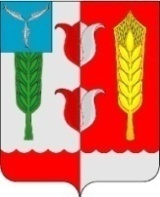 ОТДЕЛ ОБРАЗОВАНИЯ АДМИНИСТРАЦИИ КРАСНОПАРТИЗАНСКОГО МУНИЦИПАЛЬНОГО РАЙОНА САРАТОВСКОЙ ОБЛАСТИПриказ № 6605.09.2017 г.   В целях организованного проведения государственной итоговой аттестации по образовательным программам основного общего и среднего общего образования           на территории  Краснопартизанского муниципального района Саратовской области в 2017/2018 учебном годуПРИКАЗЫВАЮ:1. Утвердить план-график подготовки и проведения государственной итоговой аттестации по образовательным программам основного общего и среднего общего образования на территории  Краснопартизанского муниципального района Саратовской области в 2017/2018 учебном году (приложение).2. Руководителям общеобразовательных учреждений до 15 сентября 2017 года разработать и утвердить планы-графики подготовки и проведения государственной итоговой аттестации по образовательным программам основного общего и среднего общего образования в 2017/2018 учебном году.3. Контроль за исполнением настоящего приказа оставляю за собой.Начальник отдела образования                                                       О.Ю. Мурзакова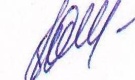            Приложение к приказу отдела образования                                                                                                                            от 05.09.2017 года № 66План-график подготовки и проведения                                                                                                                                                      государственной итоговой аттестации по образовательным программам                                                                           основного общего и среднего общего образования                                                                                                                          на территории  Краснопартизанского муниципального района                                                                                           Саратовской области в 2017/2018 учебном году№п/пМероприятиеСрокиОтветственные исполнителиОтветственные исполнителиОтветственные исполнителиОтветственные исполнители1.Анализ проведения государственной итоговой аттестации по образовательным программам основного общего и среднего общего образования в 2017 годуАнализ проведения государственной итоговой аттестации по образовательным программам основного общего и среднего общего образования в 2017 годуАнализ проведения государственной итоговой аттестации по образовательным программам основного общего и среднего общего образования в 2017 годуАнализ проведения государственной итоговой аттестации по образовательным программам основного общего и среднего общего образования в 2017 годуАнализ проведения государственной итоговой аттестации по образовательным программам основного общего и среднего общего образования в 2017 годуАнализ проведения государственной итоговой аттестации по образовательным программам основного общего и среднего общего образования в 2017 году1.1.Подведение итогов ГИА–9, ГИА-11 на совещаниях с руководителями общеобразовательных учреждений, с педагогическими коллективами,  с родительской общественностьюДо 30 сентября 
2017 годаНачальник отдела образованияРуководители ОУНачальник отдела образованияРуководители ОУНачальник отдела образованияРуководители ОУНачальник отдела образованияРуководители ОУ2.Меры по повышению качества преподавания учебных предметовМеры по повышению качества преподавания учебных предметовМеры по повышению качества преподавания учебных предметовМеры по повышению качества преподавания учебных предметовМеры по повышению качества преподавания учебных предметовМеры по повышению качества преподавания учебных предметов2.1.Организация работы с лицами, не прошедшими государственную итоговую аттестацию по образовательным программам основного общего и среднего общего образования (далее – ГИА), по подготовке к пересдаче ГИА по обязательным предметам в дополнительные сроки (сентябрь) 2017 годаАвгуст  – сентябрь2017 годаРуководители ОУРуководители ОУРуководители ОУРуководители ОУ2.2.Организация работы с лицами, не прошедшими ГИА, по подготовке к пересдаче ГИА по обязательным предметам в 2017 годуСентябрь  
2017 года –май 2018 годаРуководитель «Учебно-методического центра развития образования»Руководители ОУРуководитель «Учебно-методического центра развития образования»Руководители ОУРуководитель «Учебно-методического центра развития образования»Руководители ОУРуководитель «Учебно-методического центра развития образования»Руководители ОУ2.3.Анализ соответствия годовых оценок выпускников общеобразовательных  учреждений с результатами ГИАДо 15 ноября     2017 годаКонсультант отдела образованияРуководитель «Учебно-методического центра развития образования»Руководители ОУКонсультант отдела образованияРуководитель «Учебно-методического центра развития образования»Руководители ОУКонсультант отдела образованияРуководитель «Учебно-методического центра развития образования»Руководители ОУКонсультант отдела образованияРуководитель «Учебно-методического центра развития образования»Руководители ОУ2.4.Анализ программ самообследования, программ развития общеобразовательных учреждений, вошедших в перечень школ с низкими образовательными результатам До  15 ноября2017 годаРуководитель «Учебно-методического центра развития образования»Руководитель «Учебно-методического центра развития образования»Руководитель «Учебно-методического центра развития образования»Руководитель «Учебно-методического центра развития образования»2.5.Корректировка графика переподготовки/повышения квалификации педагогических работников общеобразовательных учреждений, имеющих низкие результаты по итогам ГИАДо  15 декабря2017 годаРуководители ОУРуководители ОУРуководители ОУРуководители ОУ2.6Организация  учебных и методических семинаров «Подготовка к государственной итоговой аттестации: формула успеха» для учителей-предметников, в ходе которых будет проведён обмен опытом, организованы мастер-классы учителей-предметников2017/2018 учебный годРайонное методическое объединениеРайонное методическое объединениеРайонное методическое объединениеРайонное методическое объединение2.7Региональные проверочные работы по математике 9 класс16 - 21 октября,
18 - 25 декабря                   2017 года,26 февраля – 
2 марта2018 года Руководитель «Учебно-методического центра развития образования»Руководители ОУРуководитель «Учебно-методического центра развития образования»Руководители ОУРуководитель «Учебно-методического центра развития образования»Руководители ОУРуководитель «Учебно-методического центра развития образования»Руководители ОУ2.8Репетиционный экзамен по математике (базовый уровень) в формате ЕГЭ23 октября –27 октября2017 годаКонсультант отдела образования           Руководители ОУКонсультант отдела образования           Руководители ОУКонсультант отдела образования           Руководители ОУКонсультант отдела образования           Руководители ОУ2.9Проведение диагностики первичного выбора предметов для участия в ГИАДо  1 октября2017 годаРуководители ОУРуководители ОУРуководители ОУРуководители ОУ2.10Формирование состава обучающихся, требующих особого внимания по подготовке к ГИАДо  10 октября 2017 годаРуководители ОУРуководители ОУРуководители ОУРуководители ОУ2.11Организация подготовки обучающихся к ГИАПостоянно  в течение2017/ 2018 учебного годаРуководители ОУРуководители ОУРуководители ОУРуководители ОУ2.12Организация подготовки обучающихся к итоговому сочинению (изложению)Сентябрь  – ноябрь 2017 годаРуководители ОУРуководители ОУРуководители ОУРуководители ОУ3Разработка приказов по организации и проведению государственной итоговой аттестации по образовательным программам основного общего и среднего общего образования в 2017/2018 учебном году в Краснопартизанском муниципальном районе.Разработка приказов по организации и проведению государственной итоговой аттестации по образовательным программам основного общего и среднего общего образования в 2017/2018 учебном году в Краснопартизанском муниципальном районе.Разработка приказов по организации и проведению государственной итоговой аттестации по образовательным программам основного общего и среднего общего образования в 2017/2018 учебном году в Краснопартизанском муниципальном районе.Разработка приказов по организации и проведению государственной итоговой аттестации по образовательным программам основного общего и среднего общего образования в 2017/2018 учебном году в Краснопартизанском муниципальном районе.Разработка приказов по организации и проведению государственной итоговой аттестации по образовательным программам основного общего и среднего общего образования в 2017/2018 учебном году в Краснопартизанском муниципальном районе.Разработка приказов по организации и проведению государственной итоговой аттестации по образовательным программам основного общего и среднего общего образования в 2017/2018 учебном году в Краснопартизанском муниципальном районе.3.1.О назначении муниципальных координаторов по организации  проведению  государственной итоговой аттестации по образовательным программам основного общего и среднего общего образования, единого государственного экзамена. Сентябрь  2017 годаСентябрь  2017 годаСентябрь  2017 годаСентябрь  2017 годаНачальник  отдела образования3.2О проведении репетиционного экзамена по математике (базовый уровень) для обучающихся 11 классов Октябрь   2017 годаОктябрь   2017 годаОктябрь   2017 годаОктябрь   2017 годаНачальник  отдела образования3.3О подготовке специалистов, привлекаемых к проведению   государственной итоговой аттестации по образовательным программам  основного общего и среднего общего образования в 2018  году.Сентябрь 2017 годаСентябрь 2017 годаСентябрь 2017 годаСентябрь 2017 годаНачальник  отдела образования3.4О проведении итогового сочинения (изложения) в 2017/2018 учебном годуНоябрь 2017 годаНоябрь 2017 годаНоябрь 2017 годаНоябрь 2017 годаНачальник  отдела образования3.5Об утверждении  плана  мероприятий по проведению итогового сочинения (изложения) и состава  муниципальной экспертной комиссии Ноябрь 2017 годаНоябрь 2017 годаНоябрь 2017 годаНоябрь 2017 годаНачальник  отдела образования3.6О проведении итогового собеседования по русскому языку в 2017/2018 учебном годуНоябрь 2017 годаНоябрь 2017 годаНоябрь 2017 годаНоябрь 2017 годаНачальник  отдела образования3.7Об организации и проведении региональных проверочных работ по математике для обучающихся  9-х классов в 2017/2018 учебном годуДекабрь 2017 годаДекабрь 2017 годаДекабрь 2017 годаДекабрь 2017 годаРуководитель «Учебно-методического центра развития образования»3.8О порядке и местах подачи заявлений на сдачу государственной  итоговой аттестации по образовательным программам среднего общего образования,  местах регистрации на сдачу единого государственного экзамена в 2018 годуДекабрь 2017 годаДекабрь 2017 годаДекабрь 2017 годаДекабрь 2017 годаНачальник  отдела образования 3.9Об утверждении перечня лиц, привлекаемых к проведению единого государственного экзамена  в качестве организаторов пунктов проведения экзаменов.Март  – апрель                  2018 годаМарт  – апрель                  2018 годаМарт  – апрель                  2018 годаМарт  – апрель                  2018 годаНачальник  отдела образования3.10О проведении  государственной итоговой аттестации по образовательным программам основного общего и среднего общего образования на территории  Краснопартизанского муниципального района Саратовской области в 2017/2018 учебном году.Май   2018 годаМай   2018 годаМай   2018 годаМай   2018 годаначальник отдела образования4.Обучение лиц, привлекаемых к проведению ГИА-9, ГИА-11Обучение лиц, привлекаемых к проведению ГИА-9, ГИА-11Обучение лиц, привлекаемых к проведению ГИА-9, ГИА-11Обучение лиц, привлекаемых к проведению ГИА-9, ГИА-11Обучение лиц, привлекаемых к проведению ГИА-9, ГИА-11Обучение лиц, привлекаемых к проведению ГИА-9, ГИА-114.1.Организация обучения на региональном и муниципальных уровнях экспертов по оцениванию итогового сочиненияОктябрь 2018 годаОктябрь 2018 годаКонсультант отдела образованияКонсультант отдела образованияКонсультант отдела образования4.2.Организация обучения с последующим тестированием на муниципальном уровне работников образовательных учреждений привлекаемых к проведению ГИА в качестве организаторов и специалистов пунктов проведения экзаменовФевраль  –апрель
2018 годаФевраль  –апрель
2018 годаКонсультант отдела образованияРуководитель «Учебно-методического центра развития образования»Консультант отдела образованияРуководитель «Учебно-методического центра развития образования»Консультант отдела образованияРуководитель «Учебно-методического центра развития образования»4.3Организация обучения на региональном и муниципальных уровнях лиц, привлекаемых к проведению итогового собеседованияНоябрь                                 2017 годаНоябрь                                 2017 годаРуководитель «Учебно-методического центра развития образования»Руководитель «Учебно-методического центра развития образования»Руководитель «Учебно-методического центра развития образования»5.Мероприятия по организационному обеспечению проведения государственной итоговой аттестации по образовательным программам основного общего и среднего общего образованияМероприятия по организационному обеспечению проведения государственной итоговой аттестации по образовательным программам основного общего и среднего общего образованияМероприятия по организационному обеспечению проведения государственной итоговой аттестации по образовательным программам основного общего и среднего общего образованияМероприятия по организационному обеспечению проведения государственной итоговой аттестации по образовательным программам основного общего и среднего общего образованияМероприятия по организационному обеспечению проведения государственной итоговой аттестации по образовательным программам основного общего и среднего общего образованияМероприятия по организационному обеспечению проведения государственной итоговой аттестации по образовательным программам основного общего и среднего общего образования5.1.Формирование заявок на курсы повышения квалификации, организованные Федеральным институтом педагогических измерений, по программе ДПО по теме «Подготовка экспертов для работы в региональной предметной комиссии при проведении государственной итоговой аттестации по образовательным программам основного общего и среднего общего образования»Сентябрь   
2017 год – апрель 2018 годСентябрь   
2017 год – апрель 2018 годРуководитель «Учебно-методического центра развития образования»Руководитель «Учебно-методического центра развития образования»Руководитель «Учебно-методического центра развития образования»5.2.Формирование предварительного списка работников образовательных учреждений, привлекаемых к проведению ГИА в качестве организаторов пунктов проведения экзаменовДекабрь2017 года – январь2018 годаДекабрь2017 года – январь2018 годаКонсультант отдела образования                     Руководитель «Учебно-методического центра развития образования»              Руководители ОУКонсультант отдела образования                     Руководитель «Учебно-методического центра развития образования»              Руководители ОУКонсультант отдела образования                     Руководитель «Учебно-методического центра развития образования»              Руководители ОУ5.3.Проведение по утверждённому расписанию итогового сочинения (изложения) 6 декабря2017 года,7 февраля, 
16 мая2018 года  6 декабря2017 года,7 февраля, 
16 мая2018 года Консультант отдела образования                 Руководители ОУКонсультант отдела образования                 Руководители ОУКонсультант отдела образования                 Руководители ОУ5.4.Предварительное определение схемы распределения обучающихся IX классов, участников ГИА по  обязательным предметам и  предметам по выбору, по пунктам проведения экзаменов, формирование списочного составаЯнварь 
 2018 годаЯнварь 
 2018 годаРуководитель «Учебно-методического центра развития образования» Консультант отдела образования                 Руководитель «Учебно-методического центра развития образования» Консультант отдела образования                 Руководитель «Учебно-методического центра развития образования» Консультант отдела образования                 5.5.Организация аккредитации граждан в качестве общественных наблюдателейЯнварь  –май 
2018 годаЯнварь  –май 
2018 годаКонсультант отдела образования                   Руководитель «Учебно-методического центра развития образования»Консультант отдела образования                   Руководитель «Учебно-методического центра развития образования»Консультант отдела образования                   Руководитель «Учебно-методического центра развития образования»5.6.Проведение ГИА-11 по расписанию, утверждённому приказом Министерства просвещенияМарт - апрель,май-июнь,сентябрь 
2018 годаМарт - апрель,май-июнь,сентябрь 
2018 годаКонсультант отдела образования                          Руководители ОУКонсультант отдела образования                          Руководители ОУКонсультант отдела образования                          Руководители ОУ5.7Проведение ГИА - 9 по расписанию, утверждённому приказом Министерства просвещенияМарт - апрель,май-июнь,сентябрь 
2018  годаМарт - апрель,май-июнь,сентябрь 
2018  годаРуководитель «Учебно-методического центра развития образования»     Руководители ОУРуководитель «Учебно-методического центра развития образования»     Руководители ОУРуководитель «Учебно-методического центра развития образования»     Руководители ОУ5.8.Приём заявлений для участия в ГИА – 9 и в ГИА – 11 в дополнительный период (сентябрь) в 2017 годуАвгуст 2019 годаАвгуст 2019 годаРуководители ОУРуководители ОУРуководители ОУ6Мероприятия по технологическому обеспечению проведения ГИАМероприятия по технологическому обеспечению проведения ГИАМероприятия по технологическому обеспечению проведения ГИАМероприятия по технологическому обеспечению проведения ГИАМероприятия по технологическому обеспечению проведения ГИАМероприятия по технологическому обеспечению проведения ГИА6.1.Организация установки и проверки готовности систем видеонаблюдения в ППЭ, в местах обработки и проверки экзаменационных работ, в конфликтной комиссииДо  1 марта2018 годаДо  1 марта2018 годаКонсультант отдела образованияРуководитель «Учебно-методического центра развития образования»Руководители ОУКонсультант отдела образованияРуководитель «Учебно-методического центра развития образования»Руководители ОУКонсультант отдела образованияРуководитель «Учебно-методического центра развития образования»Руководители ОУ6.2.Создание условий в ППЭ для участия в ГИА выпускников с ограниченными возможностями здоровьяАпрель - сентябрь2018 годаАпрель - сентябрь2018 годаКонсультант отдела образованияРуководитель «Учебно-методического центра развития образования»Руководители ОУКонсультант отдела образованияРуководитель «Учебно-методического центра развития образования»Руководители ОУКонсультант отдела образованияРуководитель «Учебно-методического центра развития образования»Руководители ОУ6.3.Техническое дооснащение ППЭДо  1 марта2018 годаДо  1 марта2018 годаКонсультант отдела образования                  Руководитель «Учебно-методического центра развития образования» Руководители ОУКонсультант отдела образования                  Руководитель «Учебно-методического центра развития образования» Руководители ОУКонсультант отдела образования                  Руководитель «Учебно-методического центра развития образования» Руководители ОУ6.4.Обеспечение работы региональной информационной системы обеспечения проведения ГИА, функционирования и передачи региональных баз данных в федеральную информационную системуОктябрь2017 года-Сентябрь2018 года(по графику ФЦТ)Октябрь2017 года-Сентябрь2018 года(по графику ФЦТ)Консультант отдела образования                   Руководитель «Учебно-методического центра развития образования» Руководители ОУКонсультант отдела образования                   Руководитель «Учебно-методического центра развития образования» Руководители ОУКонсультант отдела образования                   Руководитель «Учебно-методического центра развития образования» Руководители ОУ7.Мероприятия по информационному сопровождению ГИАМероприятия по информационному сопровождению ГИАМероприятия по информационному сопровождению ГИАМероприятия по информационному сопровождению ГИАМероприятия по информационному сопровождению ГИАМероприятия по информационному сопровождению ГИА7.1.Организация консультационной поддержки участников ГИАВ  течение 2017/2018 учебного годаВ  течение 2017/2018 учебного годаКонсультант  отдела образованияРуководители ОУКонсультант  отдела образованияРуководители ОУКонсультант  отдела образованияРуководители ОУ7.2.Оформление информационных стендов в общеобразовательных учреждениях по процедуре проведения ГИА в 2018 году, размещение соответствующей информации на сайтах  общеобразовательных учрежденийВ  течение 2017/2018 учебного годаВ  течение 2017/2018 учебного годаКонсультант  отдела образованияРуководители ОУКонсультант  отдела образованияРуководители ОУКонсультант  отдела образованияРуководители ОУ7.3.Обеспечение работы телефона «горячей линии»В  течение 2017/2018 учебного годаВ  течение 2017/2018 учебного годаКонсультант  отдела образованияРуководители ОУКонсультант  отдела образованияРуководители ОУКонсультант  отдела образованияРуководители ОУ8.Мероприятия по планированию и реализации расходов по организации государственной итоговой аттестации по образовательным программам  основного общего и среднего общего образованияМероприятия по планированию и реализации расходов по организации государственной итоговой аттестации по образовательным программам  основного общего и среднего общего образованияМероприятия по планированию и реализации расходов по организации государственной итоговой аттестации по образовательным программам  основного общего и среднего общего образованияМероприятия по планированию и реализации расходов по организации государственной итоговой аттестации по образовательным программам  основного общего и среднего общего образованияМероприятия по планированию и реализации расходов по организации государственной итоговой аттестации по образовательным программам  основного общего и среднего общего образованияМероприятия по планированию и реализации расходов по организации государственной итоговой аттестации по образовательным программам  основного общего и среднего общего образования8.1.Составление сметы расходов на организацию и проведение государственной итоговой аттестации, единого государственного экзамена в 2018 годуДекабрь 2017 годаДекабрь 2017 годаДекабрь 2017 годаНачальник     отдела образования Консультант  отдела образованияНачальник     отдела образования Консультант  отдела образования